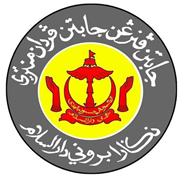 BORANG PENDAFTARAN PERKAMPUNGAN SIVIK LEPASAN IJAZAH NEGARA BRUNEI DARUSSALAM KALI PERTAMA 2017Sila sertakan salinan fotokopi kad pengenalan dan Ijazah sarjana muda Saya mengakui keterangan yang saya berikan adalah betul dan benar.

…………………………………………………					…………………………………………TANDATANGAN							TARIKHPENGENALANPerkampungan Sivik adalah salah satu aktiviti Jabatan Penerangan yang telah diperkenalkan sejak 1976.  Peserta kursus sivik pada kali ini ialah para mahasiswa-mahasiswi lepasan Ijazah sarjana muda yang telah tamat pengajian dari dalam dan luar negara. Tujuan Perkampungan Sivik ialah untuk memantapkan rohani,fizikal dan ilmu pengetahuan mereka sebagai persediaan bagi menghadapi alam pekerjaan.OBJEKTIFMeningkatkan pengetahuan dan pengalaman yang berkaitan dalam proses mencari pekerjaan serta memberi kefahaman dan maklumat terkini mengenai hal ehwal Negara dan kerajaan;Memupuk dan menanam semangat kenegaraan yang berteraskan falsafah Negara  ‘Melayu Islam Beraja’;Memberikan ruang untuk berbincang dan memahami keperluan semasa bagi kemajuan bangsa dan Negara dalam pelbagai bidang;Membantu para peserta perkampungan sivik untuk meneroka peluang-peluang keusahawanan;Membolehkan para perserta menimba pengalaman sebagai nilai tambah dalam menempuh proses pencarian peluang pekerjaan yang kompetitif dan mencabar.METODOLOGICorak perkampungan sivik ini adalah berteraskan keagamaan, kebudayaan, kepimpinan dan ketatanegaraan.Peserta perkampungan sivik terdiri daripada Mahasiswa-Mahasiswi lepasan ijazah sarjana muda yang telah tamat pengajian dari institusi pengajian tinggi dalam dan luar negara.Aktiviti-aktiviti yang bersesuaian akan disusun mengikut keperluan semasa dan akan diadakan dalam bentuk taklimat, lawatan ke beberapa institusi kerajaan dan sektor swasta.Para peserta akan mengikuti setiap program dan aturcara yang disediakan termasuk sembahyang fardhu lima (5) waktu berjemaah, kegiatan/ceramah keagamaan dan kerja-kerja amal. Aktiviti sukan dan riadah juga akan diadakan dalam Perkampungan Sivik ini.SYARAT-SYARAT BAGI MENGIKUTI PERKAMPUNGAN SIVIKLepasan Ijazah Sarjana MudaBelum BekerjaTidak terikat dengan penempatan kerjaTidak ada masalah kesihatanUmur tidak melebihi 30 TahunTidak mempunyai rekod kesalahan jenayahJika status Bujang hendaklah ada persetujuan dari Ibubapa ataupun penjaga dan bagi yang telah berkahwin (Isteri) mesti ada persetujuan dari suamiTidak ada hubungan talian suami dan isteriTidak dibenarkan membawa kenderaan persendirian di tempat berlangsungnya Perkampungan SivikTARIKHTarikh Perkampungan akan dimaklumkan kemudianTARIKH TUTUP DAN MENGEMBALIKAN BORANGBorang yang lengkap diisi hendaklah dikembalikan kepada URUSETIA PERKAMPUNGAN SIVIK LEPASAN IJAZAH NEGARA BRUNEI DARUSSALAM KALI PERTAMA 2017, TINGKAT 1 UNIT KENEGARAAN, BAHAGIAN KENEGARAAN DAN KEMASYARAKATAN JABATAN PENERANGAN, Pada 6 Mei 2017 Jam: 4:30 petang. (pada waktu bekerja sahaja). No.Telefon: 2383400 ext. 204 & 206.SERTAKAN DUA KEPING GAMBAR MUKA DISININAMANO. KAD PENGENALAN PINTAR:ALAMAT RUMAH:TARIKH LAHR:JANTINA:LELAKI: PEREMPUAN:STATUS:BUJANG KAHWINLEPASAN UNIVERSITI:BIDANG PENGAJIAN DAN KELULUSANTAHUN TAMAT PENGAJIANNO.TELEFONNO TELEFON IBUBAPA/PENJAGA ATAU ORANG YANG MUDAH DI HUBUNGITANDATANGAN KEBENARAN IBUBAPA/PENJAGA DAN LAIN-LAIN